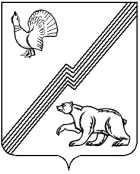 АДМИНИСТРАЦИЯ ГОРОДА ЮГОРСКАХанты-Мансийского автономного округа - ЮгрыПОСТАНОВЛЕНИЕО внесении изменений в постановление администрации города Югорска от 30.10.2018 № 3005 «О муниципальной программе города Югорска «Доступная среда»В соответствии с постановлением администрации города                              Югорска от 03.11.2021 № 2096-п «О порядке принятия решения                                        о разработке муниципальных программ города Югорска, их                             формирования, утверждения и реализации», в целях уточнения объемов финансирования мероприятий муниципальной программы:1. Внести в приложение к постановлению администрации                              города Югорска от 30.10.2018 № 3005 «О муниципальной программе города Югорска «Доступная среда» (с изменениями от 10.10.2019 № 2184,                              от 16.12.2019 № 2689, от 27.10.2020 № 1577, от 21.12.2020 № 1918,                               от 26.04.2021 № 589-п, от 15.11.2021 от 2165-п,  от 10.11.2022 № 2356-п, 14.11.2022 № 2401-п) следующие изменения:1.1. В паспорте муниципальной программы строку «Параметры финансового обеспечения муниципальной программы» изложить в следующей редакции: «».1.2. Абзац седьмой пункта 2.2.3 раздела 2 изложить в следующей редакции:«- проведение мероприятий по подготовке педагогов городских общеобразовательных учреждений (организация и проведение семинаров, курсов повышения квалификации для работников образовательных учреждений, работающих с инвалидами), а также родителей, воспитывающих детей-инвалидов с различными нарушениями, детей с расстройствами аутистического спектра и иными ментальными нарушениями, основам взаимодействия с детьми указанной категории.».1.3. Таблицы 1, 2  изложить в следующей редакции (приложение).2. Опубликовать постановление в официальном печатном издании города Югорска, разместить на официальном сайте органов местного самоуправления города Югорска и в государственной автоматизированной системе «Управление».3. Настоящее постановление вступает в силу после его официального опубликования, но не ранее 01.01.2024.4. Контроль за выполнением постановления возложить на заместителя главы города Югорска Носкову Л.И.Приложениек постановлению администрации города Югорскаот 14.11.2023 № 1567-пТаблица 1Целевые показатели муниципальной программыТаблица 2Распределение финансовых ресурсов муниципальной программы (по годам)от 14.11.2023№ 1567-пПараметры финансового обеспечения муниципальной программыОбщий объем финансирования муниципальной программы составляет 12 030,00 тыс. рублей в том числе:2019 год – 800,00 тыс. рублей;2020 год – 850,00 тыс. рублей;2021 год – 650,00 тыс. рублей;2022 год – 1 000,00 тыс. рублей;2023 год – 1 130,00 тыс. рублей;2024 год – 1 600,00 тыс. рублей;2025 год – 1 000,00 тыс. рублей;2026 год – 1 000,00 тыс. рублей;2027 год – 1 000,00 тыс. рублей;2028 год – 1 000,00 тыс. рублей;2029 год – 1 000,00 тыс. рублей;2030 год – 1 000,00 тыс. рублейИсполняющий обязанности главы города ЮгорскаЛ.И. Носкова№ показателяНаименование целевых показателейЕд. измеренияБазовый показатель на начало реализации муниципальной  программыЗначение показателя по годамЗначение показателя по годамЗначение показателя по годамЗначение показателя по годамЗначение показателя по годамЗначение показателя по годамЗначение показателя по годамЗначение показателя по годамЗначение показателя по годамЗначение показателя по годамЗначение показателя по годамЗначение показателя по годамЦелевое значение показателя на момент окончания действия программы№ показателяНаименование целевых показателейЕд. измеренияБазовый показатель на начало реализации муниципальной  программы201920202021202220232024202520262027202820292030Целевое значение показателя на момент окончания действия программы12345678910111213141516171Количество объектов социальной инфраструктуры, в которых проведен комплекс мероприятий по дооборудованию, адаптации объекта                              в соответствии с требованиями доступности (посредством сооружения, как внутри зданий, так и снаружи, пандусов, поручней, входных групп, лифтов, специальных технических средств, обустройства территорий, подъездных путей)ед.133367933333332Число пользователей с ограничениями жизнедеятельности в муниципальных библиотекахчел.2512512512522522532532542542542542542542543Доля детей инвалидов, обучающихся                                   в общеобразовательных учреждениях, в общей численности детей-инвалидов, не имеющих противопоказаний к обучению%1001001001001001001001001001001001001001004Доля образовательных учреждений,                               в которых сформирована универсальная безбарьерная среда, позволяющая обеспечить совместное обучение инвалидов и лиц, не имеющих нарушений развития, в общем количестве учреждений%20202020333333333343434343435Количество детей с ограничениями жизнедеятельности, занимающихся  в детской школе искусствчел.---1415161618181818181818Номер строки№ структурного элемента (основного мероприятия)Структурные элементы (основные мероприятия) муниципальной программы (их связь 
с целевыми показателями муниципальной программы)Ответственный исполнитель/соисполнитель (наименование органа или структурного подразделения, учреждения)Финансовые затраты на реализацию (тыс. рублей)Финансовые затраты на реализацию (тыс. рублей)Финансовые затраты на реализацию (тыс. рублей)Финансовые затраты на реализацию (тыс. рублей)Финансовые затраты на реализацию (тыс. рублей)Финансовые затраты на реализацию (тыс. рублей)Финансовые затраты на реализацию (тыс. рублей)Финансовые затраты на реализацию (тыс. рублей)Финансовые затраты на реализацию (тыс. рублей)Финансовые затраты на реализацию (тыс. рублей)Финансовые затраты на реализацию (тыс. рублей)Финансовые затраты на реализацию (тыс. рублей)Финансовые затраты на реализацию (тыс. рублей)Финансовые затраты на реализацию (тыс. рублей)Номер строки№ структурного элемента (основного мероприятия)Структурные элементы (основные мероприятия) муниципальной программы (их связь 
с целевыми показателями муниципальной программы)Ответственный исполнитель/соисполнитель (наименование органа или структурного подразделения, учреждения)Источники финансированиявсегов том числе по годам:в том числе по годам:в том числе по годам:в том числе по годам:в том числе по годам:в том числе по годам:в том числе по годам:в том числе по годам:в том числе по годам:в том числе по годам:в том числе по годам:в том числе по годам:Номер строки№ структурного элемента (основного мероприятия)Структурные элементы (основные мероприятия) муниципальной программы (их связь 
с целевыми показателями муниципальной программы)Ответственный исполнитель/соисполнитель (наименование органа или структурного подразделения, учреждения)Источники финансированиявсего201920202021202220232024202520262027202820292030А12345678910111213141516171.1.Обеспечение условий инвалидам для беспрепятственного доступа к объектам социальной инфраструктуры посредством проведения комплекса мероприятий по дооборудованию и адаптации объектов (1)Департамент жилищно-коммунального и строительного комплексавсего5272,440,00214,44200,00615,00500,001343,00400,00400,00400,00400,00400,00400,001.1.Обеспечение условий инвалидам для беспрепятственного доступа к объектам социальной инфраструктуры посредством проведения комплекса мероприятий по дооборудованию и адаптации объектов (1)Департамент жилищно-коммунального и строительного комплексафедеральный бюджет0,000,000,000,000,000,000,000,000,000,000,000,000,001.1.Обеспечение условий инвалидам для беспрепятственного доступа к объектам социальной инфраструктуры посредством проведения комплекса мероприятий по дооборудованию и адаптации объектов (1)Департамент жилищно-коммунального и строительного комплексабюджет автономного округа0,000,000,000,000,000,000,000,000,000,000,000,000,001.1.Обеспечение условий инвалидам для беспрепятственного доступа к объектам социальной инфраструктуры посредством проведения комплекса мероприятий по дооборудованию и адаптации объектов (1)Департамент жилищно-коммунального и строительного комплексабюджет города Югорска5272,440,00214,44200,00615,00500,001343,00400,00400,00400,00400,00400,00400,001.1.Обеспечение условий инвалидам для беспрепятственного доступа к объектам социальной инфраструктуры посредством проведения комплекса мероприятий по дооборудованию и адаптации объектов (1)Департамент жилищно-коммунального и строительного комплексаиные внебюджетные источники0,000,000,000,000,000,000,000,000,000,000,000,000,00Обеспечение условий инвалидам для беспрепятственного доступа к объектам социальной инфраструктуры посредством проведения комплекса мероприятий по дооборудованию и адаптации объектов (1)Управление культурывсего1116,4050,000,00300,0050,0072,6043,80100,00100,00100,00100,00100,00100,00Обеспечение условий инвалидам для беспрепятственного доступа к объектам социальной инфраструктуры посредством проведения комплекса мероприятий по дооборудованию и адаптации объектов (1)Управление культурыфедеральный бюджет0,000,000,000,000,000,000,000,000,000,000,000,000,00Обеспечение условий инвалидам для беспрепятственного доступа к объектам социальной инфраструктуры посредством проведения комплекса мероприятий по дооборудованию и адаптации объектов (1)Управление культурыбюджет автономного округа0,000,000,000,000,000,000,000,000,000,000,000,000,00Обеспечение условий инвалидам для беспрепятственного доступа к объектам социальной инфраструктуры посредством проведения комплекса мероприятий по дооборудованию и адаптации объектов (1)Управление культурыбюджет города Югорска1116,4050,000,00300,0050,0072,6043,80100,00100,00100,00100,00100,00100,00Обеспечение условий инвалидам для беспрепятственного доступа к объектам социальной инфраструктуры посредством проведения комплекса мероприятий по дооборудованию и адаптации объектов (1)Управление культурыиные внебюджетные источники0,000,000,000,000,000,000,000,000,000,000,000,000,00Обеспечение условий инвалидам для беспрепятственного доступа к объектам социальной инфраструктуры посредством проведения комплекса мероприятий по дооборудованию и адаптации объектов (1)Управление социальной политикивсего1535,56300,00635,560,000,000,000,00100,00100,00100,00100,00100,00100,00Обеспечение условий инвалидам для беспрепятственного доступа к объектам социальной инфраструктуры посредством проведения комплекса мероприятий по дооборудованию и адаптации объектов (1)Управление социальной политикифедеральный бюджет0,000,000,000,000,000,000,000,000,000,000,000,000,00Обеспечение условий инвалидам для беспрепятственного доступа к объектам социальной инфраструктуры посредством проведения комплекса мероприятий по дооборудованию и адаптации объектов (1)Управление социальной политикибюджет автономного округа300,00300,000,000,000,000,000,000,000,000,000,000,000,00Обеспечение условий инвалидам для беспрепятственного доступа к объектам социальной инфраструктуры посредством проведения комплекса мероприятий по дооборудованию и адаптации объектов (1)Управление социальной политикибюджет города Югорска1235,560,00635,560,000,000,000,00100,00100,00100,00100,00100,00100,00Обеспечение условий инвалидам для беспрепятственного доступа к объектам социальной инфраструктуры посредством проведения комплекса мероприятий по дооборудованию и адаптации объектов (1)Управление социальной политикииные внебюджетные источники0,000,000,000,000,000,000,000,000,000,000,000,000,00Обеспечение условий инвалидам для беспрепятственного доступа к объектам социальной инфраструктуры посредством проведения комплекса мероприятий по дооборудованию и адаптации объектов (1)Управление образованиявсего2502,60350,000,000,00278,00474,10200,50200,00200,00200,00200,00200,00200,00Обеспечение условий инвалидам для беспрепятственного доступа к объектам социальной инфраструктуры посредством проведения комплекса мероприятий по дооборудованию и адаптации объектов (1)Управление образованияфедеральный бюджет0,000,000,000,000,000,000,000,000,000,000,000,000,00Обеспечение условий инвалидам для беспрепятственного доступа к объектам социальной инфраструктуры посредством проведения комплекса мероприятий по дооборудованию и адаптации объектов (1)Управление образованиябюджет автономного округа0,000,000,000,000,000,000,000,000,000,000,000,000,00Обеспечение условий инвалидам для беспрепятственного доступа к объектам социальной инфраструктуры посредством проведения комплекса мероприятий по дооборудованию и адаптации объектов (1)Управление образованиябюджет города Югорска2502,60350,000,000,00278,00474,10200,50200,00200,00200,00200,00200,00200,00Обеспечение условий инвалидам для беспрепятственного доступа к объектам социальной инфраструктуры посредством проведения комплекса мероприятий по дооборудованию и адаптации объектов (1)Управление образованияиные внебюджетные источники0,000,000,000,000,000,000,000,000,000,000,000,000,001.2.Обеспечение доступности предоставляемых инвалидам услуг в сфере культуры с учетом имеющихся у них нарушений (2,5)Управление культурывсего823,40100,000,000,0057,0066,400,00100,00100,00100,00100,00100,00100,001.2.Обеспечение доступности предоставляемых инвалидам услуг в сфере культуры с учетом имеющихся у них нарушений (2,5)Управление культурыфедеральный бюджет0,000,000,000,000,000,000,000,000,000,000,000,000,001.2.Обеспечение доступности предоставляемых инвалидам услуг в сфере культуры с учетом имеющихся у них нарушений (2,5)Управление культурыбюджет автономного округа0,000,000,000,000,000,000,000,000,000,000,000,000,001.2.Обеспечение доступности предоставляемых инвалидам услуг в сфере культуры с учетом имеющихся у них нарушений (2,5)Управление культурыбюджет города Югорска823,40100,000,000,0057,0066,400,00100,00100,00100,00100,00100,00100,001.2.Обеспечение доступности предоставляемых инвалидам услуг в сфере культуры с учетом имеющихся у них нарушений (2,5)Управление культурыиные внебюджетные источники0,000,000,000,000,000,000,000,000,000,000,000,000,001.3.Обеспечение доступности предоставляемых инвалидам услуг с учетом имеющихся у них нарушений, в том числе создание условий для получения детьми – инвалидами качественного образования (3,4)Управление образованиявсего779,600,000,00150,000,0016,9012,70100,00100,00100,00100,00100,00100,001.3.Обеспечение доступности предоставляемых инвалидам услуг с учетом имеющихся у них нарушений, в том числе создание условий для получения детьми – инвалидами качественного образования (3,4)Управление образованияфедеральный бюджет0,000,000,000,000,000,000,000,000,000,000,000,000,001.3.Обеспечение доступности предоставляемых инвалидам услуг с учетом имеющихся у них нарушений, в том числе создание условий для получения детьми – инвалидами качественного образования (3,4)Управление образованиябюджет автономного округа0,000,000,000,000,000,000,000,000,000,000,000,000,001.3.Обеспечение доступности предоставляемых инвалидам услуг с учетом имеющихся у них нарушений, в том числе создание условий для получения детьми – инвалидами качественного образования (3,4)Управление образованиябюджет города Югорска779,600,000,00150,000,0016,9012,70100,00100,00100,00100,00100,00100,001.3.Обеспечение доступности предоставляемых инвалидам услуг с учетом имеющихся у них нарушений, в том числе создание условий для получения детьми – инвалидами качественного образования (3,4)Управление образованияиные внебюджетные источники0,000,000,000,000,000,000,000,000,000,000,000,000,00Всего по муниципальной программеВсего по муниципальной программевсего12030,00800,00850,00650,001000,001130,001600,001000,001000,001000,001000,001000,001000,00Всего по муниципальной программеВсего по муниципальной программефедеральный бюджет0,000,000,000,000,000,000,000,000,000,000,000,000,00Всего по муниципальной программеВсего по муниципальной программебюджет автономного округа300,00300,000,000,000,000,000,000,000,000,000,000,000,00Всего по муниципальной программеВсего по муниципальной программебюджет города Югорска11730,00500,00850,00650,001000,001130,001600,001000,001000,001000,001000,001000,001000,00Всего по муниципальной программеВсего по муниципальной программеиные внебюджетные источники0,000,000,000,000,000,000,000,000,000,000,000,000,00В том числе:В том числе:Инвестиции в объекты муниципальной собственностиИнвестиции в объекты муниципальной собственностивсего0,000,000,000,000,000,000,000,000,000,000,000,000,00Инвестиции в объекты муниципальной собственностиИнвестиции в объекты муниципальной собственностифедеральный бюджет0,000,000,000,000,000,000,000,000,000,000,000,000,00Инвестиции в объекты муниципальной собственностиИнвестиции в объекты муниципальной собственностибюджет автономного округа0,000,000,000,000,000,000,000,000,000,000,000,000,00Инвестиции в объекты муниципальной собственностиИнвестиции в объекты муниципальной собственностибюджет города Югорска0,000,000,000,000,000,000,000,000,000,000,000,000,00Инвестиции в объекты муниципальной собственностиИнвестиции в объекты муниципальной собственностииные внебюджетные источники0,000,000,000,000,000,000,000,000,000,000,000,000,00всего12030,00800,00850,00650,001000,001130,001600,001000,001000,001000,001000,001000,001000,00федеральный бюджет0,000,000,000,000,000,000,000,000,000,000,000,000,00бюджет автономного округа300,00300,000,000,000,000,000,000,000,000,000,000,000,00бюджет города Югорска11730,00500,00850,00650,001000,001130,001600,001000,001000,001000,001000,001000,001000,00иные внебюджетные источники0,000,000,000,000,000,000,000,000,000,000,000,000,00В том числе:В том числе:Проектная частьПроектная частьвсего0,000,000,000,000,000,000,000,000,000,000,000,000,00Проектная частьПроектная частьфедеральный бюджет0,000,000,000,000,000,000,000,000,000,000,000,000,00Проектная частьПроектная частьбюджет автономного округа0,000,000,000,000,000,000,000,000,000,000,000,000,00Проектная частьПроектная частьбюджет города Югорска0,000,000,000,000,000,000,000,000,000,000,000,000,00Проектная частьПроектная частьиные внебюджетные источники0,000,000,000,000,000,000,000,000,000,000,000,000,00Процессная частьПроцессная частьвсего12030,00800,00850,00650,001000,001130,001600,001000,001000,001000,001000,001000,001000,00Процессная частьПроцессная частьфедеральный бюджет0,000,000,000,000,000,000,000,000,000,000,000,000,00Процессная частьПроцессная частьбюджет автономного округа300,00300,000,000,000,000,000,000,000,000,000,000,000,00Процессная частьПроцессная частьбюджет города Югорска11730,00500,00850,00650,001000,001130,001600,001000,001000,001000,001000,001000,001000,00Процессная частьПроцессная частьиные внебюджетные источники0,000,000,000,000,000,000,000,000,000,000,000,000,00В том числе:В том числе:Ответственный исполнительОтветственный исполнительУправление социальной политикивсего1535,56300,00635,560,000,000,000,00100,00100,00100,00100,00100,00100,00Ответственный исполнительОтветственный исполнительУправление социальной политикифедеральный бюджет0,000,000,000,000,000,000,000,000,000,000,000,000,00Ответственный исполнительОтветственный исполнительУправление социальной политикибюджет автономного округа300,00300,000,000,000,000,000,000,000,000,000,000,000,00Ответственный исполнительОтветственный исполнительУправление социальной политикибюджет города Югорска1235,560,00635,560,000,000,000,00100,00100,00100,00100,00100,00100,00Ответственный исполнительОтветственный исполнительУправление социальной политикииные внебюджетные источники0,000,000,000,000,000,000,000,000,000,000,000,000,00Соисполнитель 1Соисполнитель 1Департамент жилищно-коммунального и строительного комплексавсего5272,440,00214,44200,00615,00500,001343,00400,00400,00400,00400,00400,00400,00Соисполнитель 1Соисполнитель 1Департамент жилищно-коммунального и строительного комплексафедеральный бюджет0,000,000,000,000,000,000,000,000,000,000,000,000,00Соисполнитель 1Соисполнитель 1Департамент жилищно-коммунального и строительного комплексабюджет автономного округа0,000,000,000,000,000,000,000,000,000,000,000,000,00Соисполнитель 1Соисполнитель 1Департамент жилищно-коммунального и строительного комплексабюджет города Югорска5272,440,00214,44200,00615,00500,001343,00400,00400,00400,00400,00400,00400,00Соисполнитель 1Соисполнитель 1Департамент жилищно-коммунального и строительного комплексаиные внебюджетные источники0,000,000,000,000,000,000,000,000,000,000,000,000,00Соисполнитель 2Соисполнитель 2Управление культурывсего1939,80150,000,00300,00107,00139,0043,80200,00200,00200,00200,00200,00200,00Соисполнитель 2Соисполнитель 2Управление культурыфедеральный бюджет0,000,000,000,000,000,000,000,000,000,000,000,000,00Соисполнитель 2Соисполнитель 2Управление культурыбюджет автономного округа0,000,000,000,000,000,000,000,000,000,000,000,000,00Соисполнитель 2Соисполнитель 2Управление культурыбюджет города Югорска1939,80150,000,00300,00107,00139,0043,80200,00200,00200,00200,00200,00200,00Соисполнитель 2Соисполнитель 2Управление культурыиные внебюджетные источники0,000,000,000,000,000,000,000,000,000,000,000,000,00Ответственный исполнитель 3Ответственный исполнитель 3Управление образованиявсего3282,20350,000,00150,00278,00491,00213,20300,00300,00300,00300,00300,00300,00Ответственный исполнитель 3Ответственный исполнитель 3Управление образованияфедеральный бюджет0,000,000,000,000,000,000,000,000,000,000,000,000,00Ответственный исполнитель 3Ответственный исполнитель 3Управление образованиябюджет автономного округа0,000,000,000,000,000,000,000,000,000,000,000,000,00Ответственный исполнитель 3Ответственный исполнитель 3Управление образованиябюджет города Югорска3282,20350,000,00150,00278,00491,00213,20300,00300,00300,00300,00300,00300,00Ответственный исполнитель 3Ответственный исполнитель 3Управление образованияиные внебюджетные источники0,000,000,000,000,000,000,000,000,000,000,000,000,00